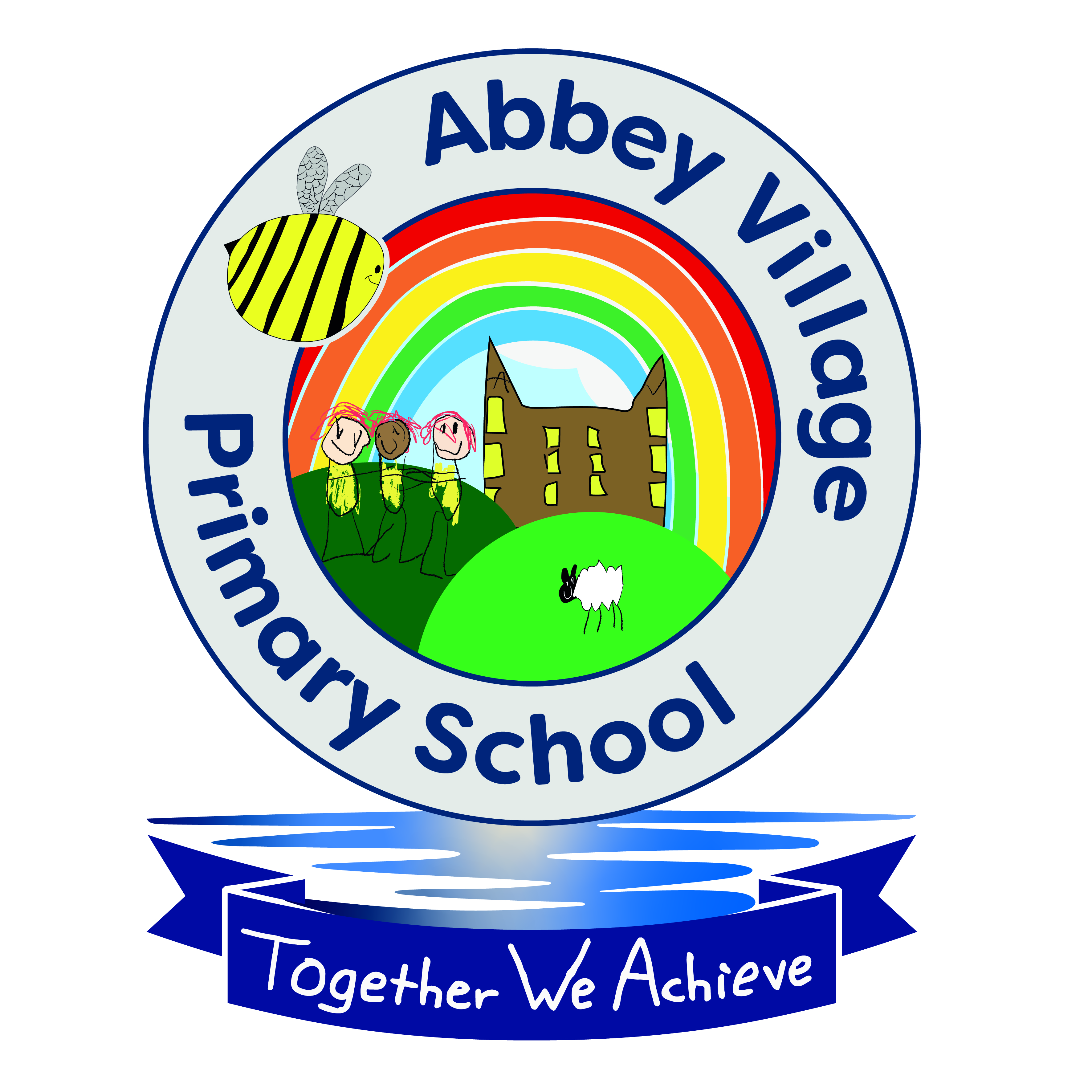 Breakfast Club MenuSelection of cereal Toast and jam or marmalade Crumpets or bagel Croissants or brioche Cheese Raisins or fruit Orange or Apple Juice 